Bachillerato en Ciencias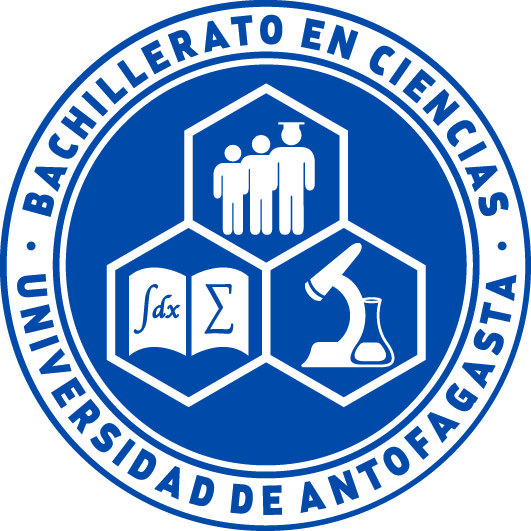 I Semestre 2017Primer Año Paralelo 1Paralelo 2Paralelo 3Segundo Año 2017Paralelo 1Paralelo 2Asignaturas de Primer y Segundo añoTUTORÍA DE MATEMÁTICASDániza RojasKisa AvalosKisa AvalosMarta PobleteMarta PobleteMaría Soledad GaticaVanessa GarcíaAlicia AlarcónEstela MoyaElsa MirandaMirian GutiérrezVictor DeviaVictor DeviaPpHorasLunesMartesMiércolesJuevesViernes08:3010:00T. Vanessa GarcíaT. Estela MoyaEstudio de las Cs.MT-130Solange VargasSala: Cramestap10:1511:45ElectivoFG-101Laura MoralesPatricia LauSala: K-7MatemáticasMT-101M. Soledad GaticaSala: K-612:0013:30Orientación ED – 120Elsa MirandaSala:  K-5Orientación ED – 120Elsa MirandaSala:  K-5Orientación ED – 120Elsa MirandaSala:  K-515:0016:30T. Victor DeviaT. Victor DeviaT. Vanessa GarcíaEstudio de las Cs.MT-130Solange VargasSala: Cramestap16:4518:15MatemáticasMT-101M. Soledad GaticaSala: K-4MatemáticasMT-101M. Soledad GaticaSala: I-818:3020:00T. Estela MoyaAsignaturaCódigoProfesor…………………………………………………………MatemáticasMT-101María Soledad GaticaEstudio de las CienciasY Nuevas TecnologíasMT-130Solange VargasOrientación ED-120Elsa MirandaElectivo IFG-101Laura Morales – Patricia LauInglésED-100Centro de Idiomas HorasLunesMartesMiércolesJuevesViernes08:3010:00MatemáticasMT-101Vanessa GarcíaSala: K-5Estudio de las Cs.MT-130Solange VargasSala: CramestapT. M. Soledad Gatica10:1511:45ElectivoFG-101Laura MoralesElsa MirandaSala: K-5MatemáticasMT-101Vanessa GarcíaSala: I-812:0013:30Orientación ED – 120Mirian GutiérrezSala:  J-7Orientación ED – 120Mirian GutiérrezSala:  I-4Orientación ED – 120Mirian GutiérrezSala:  I-4Estudio de las Cs.MT-130Solange VargasSala: Cramestap15:0016:30T. Victor DeviaT. M. Soledad GaticaT. Victor Devia16:4518:15MatemáticasMT-101Vanessa GarcíaSala: I-718:3020:00AsignaturaCódigoProfesor…………………………………………………………MatemáticasMT-101Vanessa GarcíaEstudio de las CienciasY Nuevas TecnologíasMT-130Solange VargasOrientación ED-120Mirian GutiérrezElectivo IFG-101Laura Morales – Elsa MirandaInglésED-100Centro de IdiomasHorasLunesMartesMiércolesJuevesViernes08:3010:0010:1511:45MatemáticasMT-101Giglia CalabreseSala: I-4Estudio de las Cs.MT-130Solange VargasSala: CramestapMatemáticasMT-101Giglia CalabreseSala: I-512:0013:30Orientación ED – 120Patricia LauSala:  K-4Orientación ED – 120Patricia LauSala:  I-8Orientación ED – 120Patricia LauSala:  I-7ElectivoFG-101Laura MoralesMirian GutiérrezSala: I-715:0016:30Estudio de las Cs.MT-130Solange VargasSala: Cramestap16:4518:15MatemáticasMT-101Giglia CalabreseSala: I-518:3020:00AsignaturaCódigoProfesor…………………………………………………………MatemáticasMT-101Giglia CalabreseEstudio de las CienciasY Nuevas TecnologíasMT-130Solange VargasOrientación ED-120Patricia LauElectivo IFG-101Laura     Morales – Mirian GutiérrezInglésED-100Centro de IdiomasHorasLunesMartesMiércolesJuevesViernes08:3010:0010:1511:45Álgebra IMT-301Vanessa GarcíaSala: Prope deutico 2Álgebra IMT-301Vanessa GarcíaSala: K-7Física IFS301Alberto Ramirez Sala Lab. De FísicaFísica IFS301Alberto Ramirez Sala Lab. De FísicaQuimica IQU-301Emilio CarusSala Cramestap12:0013:30Álgebra IMT-301Vanessa GarcíaSala: K-615:0016:30Cálculo IMT-302M. Soledad GaticaSala: K-5Cálculo IMT-302M. Soledad GaticaSala: K-616:4518:15Quimica IQU-301Emilio CarusSala CramestapElectivo IIIFG-301Mirian GutiérrezSala: K-6Cálculo IMT-302M. Soledad GaticaSala: K-518:3020:00AsignaturaCódigoProfesor…………………………………………………………Cálculo IMT-302María Soledad GaticaÁlgebra IMT-301Vanessa GarcíaElectivo IIIFG-301Mirian GutiérrezQuímica IQU-301Emilio CarusFísica IFS-301Alberto RamírezHorasLunesMartesMiércolesJuevesViernes08:3010:00Álgebra IMT-301Nelson AcuñaSala: K-610:1511:45Física IFS301Alberto RamirezSala Lab. De FísicaElectivo IIIFG-301Laura MoralesSala: I-8Cálculo IMT-302Estela MoyaSala: k-1Física IFS301Alberto RamirezSala Lab. De Física12:0013:30Álgebra IMT-301Nelson AcuñaSala: Propedeutico 2Álgebra IMT-301Nelson AcuñaSala: I-515:0016:3016:4518:15Quimica IQU-301Adrian ParedesSala Fortalecimiento 2Quimica IQU-301Adrian ParedesSala Fortalecimiento 2Cálculo IMT-302Estela MoyaSala: Propedeutico 218:3020:00Cálculo IMT-302Estela MoyaSala: k-1AsignaturaCódigoProfesor…………………………………………………………Cálculo IMT-302Estela MoyaÁlgebra IMT-301Electivo IIIFG-301Elsa MirandaQuímica IQU-301Adrian ParedesFísica IFS-301Alberto RamírezHorasLunesMartesMartesMiércolesJuevesViernes08:3010:00Introd. a la QuímicaQu-201Edna SierraSala: K-10Cálculo  II MT-402Francisco TapiaSala:  J-710:1511:45Física IIFS-401Eduardo AvendañoSala:Álgebra II MT-401Dalia EscalierSala:  k-3Álgebra II MT-401Dalia EscalierSala:  k-3Intro a la FísicaFS-201Eduardo AvendañoSala:Intro a la FísicaFS-201Eduardo AvendañoSala:Física IIFS-401Eduardo AvendañoSala:12:0013:30Álgebra II MT-401Dalia EscalierSala:  K-10Cálculo  II MT-402 Francisco TapiaSala:  S-5 IngenieríaIntrod. a la QuímicaQu-201Edna SierraSala: K-K-2Álgebra II MT-401Dalia EscalierSala:  Propedeutico 2Cálculo  II MT-402Francisco TapiaSala:  K-415:0016:3016:4518:1518:3020:00AsignaturaCódigoProfesor…………………………………………………………Cálculo IIMT-402Francisco TapiaÁlgebra IIMT-401Dalia EscalierIntro a la FísicaFS-201Eduardo AvendañoIntro a la QuímicaQU-201Edna Patricia SierraFísica IIFS-401Eduardo Avendaño